Ben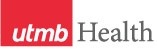 WEEKLY RELAYSWEEKLY RELAYSNov. 22, 2018YOUR DEPARTMENT NEWS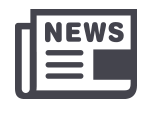 YOUR DEPARTMENT NEWSYOUR DEPARTMENT NEWSUTMB NEWS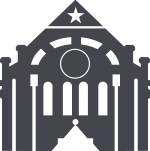 UTMB NEWSMonthly financial update—results as of Oct. 31, 2018:For the month of October 2018, we had a positive adjusted margin (bottom line) of $17.9 million, which was $4.3 million better than planned. Fiscal year-to-date, we had a positive adjusted margin of $12.2 million, which was $5.1 million better than planned. The main driver of October’s results was favorable operating revenue, primarily within net patient care revenue (NPCR) where discharges were higher than planned.  Help UTMB ring in the holidays with a message of cheer:As 2018 winds down, UTMB’s Office of Marketing and Communications is working on a holiday greeting for and from the UTMB Health community. We are collecting video clips of faculty, staff, students and volunteers sharing what they celebrate and what makes their holidays special. We will assemble the most compelling of the messages into a holiday video greeting, and share the message widely in mid-December. To learn more about how you can record a message from you or your team and send it to us for possible inclusion in the holiday greeting, visit https://utmb.us/32c.You’re invited—first Research Quarterly Update Nov. 27:All members of the UTMB community are invited to attend the first Research Quarterly Update, hosted by Chief Research Officer Dr. Randall Urban on Nov. 27 from noon to 1 p.m. in Levin Hall Main Auditorium. Dr. Urban will deliver updates on what’s currently taking place within UTMB's Research Enterprise, recognize faculty and staff achievements and discuss what is on the horizon for research at UTMB.Improve your skills with the UT System Learning Zone:Pick up some new skills this winter in the warmth and comfort of your home with an online/audio book from the UT System Learning Zone. The Learning Zone is a professional development tool that offers unlimited access to thousands of books, training courses, videos and other learning assets, and it is accessible 24 hours a day, 7 days a week from any web-enabled device. The tool is also a great source for identifying ideas for your FY19 My Road Ahead development plan. To browse the library of available topics, go to https://utsystem.skillport.com and log in with your UTMB user name and password. You may also visit https://hr.utmb.edu/tod/learning/ for more information about the Learning Zone.Monthly financial update—results as of Oct. 31, 2018:For the month of October 2018, we had a positive adjusted margin (bottom line) of $17.9 million, which was $4.3 million better than planned. Fiscal year-to-date, we had a positive adjusted margin of $12.2 million, which was $5.1 million better than planned. The main driver of October’s results was favorable operating revenue, primarily within net patient care revenue (NPCR) where discharges were higher than planned.  Help UTMB ring in the holidays with a message of cheer:As 2018 winds down, UTMB’s Office of Marketing and Communications is working on a holiday greeting for and from the UTMB Health community. We are collecting video clips of faculty, staff, students and volunteers sharing what they celebrate and what makes their holidays special. We will assemble the most compelling of the messages into a holiday video greeting, and share the message widely in mid-December. To learn more about how you can record a message from you or your team and send it to us for possible inclusion in the holiday greeting, visit https://utmb.us/32c.You’re invited—first Research Quarterly Update Nov. 27:All members of the UTMB community are invited to attend the first Research Quarterly Update, hosted by Chief Research Officer Dr. Randall Urban on Nov. 27 from noon to 1 p.m. in Levin Hall Main Auditorium. Dr. Urban will deliver updates on what’s currently taking place within UTMB's Research Enterprise, recognize faculty and staff achievements and discuss what is on the horizon for research at UTMB.Improve your skills with the UT System Learning Zone:Pick up some new skills this winter in the warmth and comfort of your home with an online/audio book from the UT System Learning Zone. The Learning Zone is a professional development tool that offers unlimited access to thousands of books, training courses, videos and other learning assets, and it is accessible 24 hours a day, 7 days a week from any web-enabled device. The tool is also a great source for identifying ideas for your FY19 My Road Ahead development plan. To browse the library of available topics, go to https://utsystem.skillport.com and log in with your UTMB user name and password. You may also visit https://hr.utmb.edu/tod/learning/ for more information about the Learning Zone.TOPICSLEGEND	PATIENT CARE	EDUCATION & RESEARCH	INSTITUTIONAL SUPPORT	CMC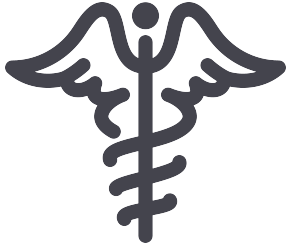 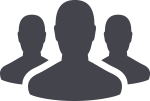 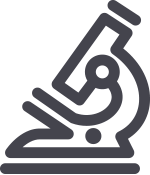 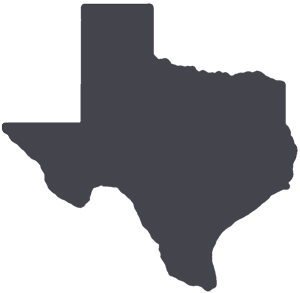 	PATIENT CARE	EDUCATION & RESEARCH	INSTITUTIONAL SUPPORT	CMC	PATIENT CARE	EDUCATION & RESEARCH	INSTITUTIONAL SUPPORT	CMC	PATIENT CARE	EDUCATION & RESEARCH	INSTITUTIONAL SUPPORT	CMCAROUND UTMB (Use the legend above to quickly find items of interest to your team)AROUND UTMB (Use the legend above to quickly find items of interest to your team)AROUND UTMB (Use the legend above to quickly find items of interest to your team)AROUND UTMB (Use the legend above to quickly find items of interest to your team)AROUND UTMB (Use the legend above to quickly find items of interest to your team)Congratulations to Dr. Karnath:Bernard Karnath, MD, FACP, professor of Internal Medicine, has received the 2018 Laureate Award from the Texas Chapter of the American College of Physicians. He was recognized Nov. 17 at the chapter’s annual fall meeting in Austin. This award honors Fellows and Masters of ACP who have demonstrated a commitment to excellence in medical care, education, research and service to their communities, chapter and the college.Congratulations to Dr. Karnath:Bernard Karnath, MD, FACP, professor of Internal Medicine, has received the 2018 Laureate Award from the Texas Chapter of the American College of Physicians. He was recognized Nov. 17 at the chapter’s annual fall meeting in Austin. This award honors Fellows and Masters of ACP who have demonstrated a commitment to excellence in medical care, education, research and service to their communities, chapter and the college.Congratulations to Dr. Karnath:Bernard Karnath, MD, FACP, professor of Internal Medicine, has received the 2018 Laureate Award from the Texas Chapter of the American College of Physicians. He was recognized Nov. 17 at the chapter’s annual fall meeting in Austin. This award honors Fellows and Masters of ACP who have demonstrated a commitment to excellence in medical care, education, research and service to their communities, chapter and the college.Congratulations to Dr. Karnath:Bernard Karnath, MD, FACP, professor of Internal Medicine, has received the 2018 Laureate Award from the Texas Chapter of the American College of Physicians. He was recognized Nov. 17 at the chapter’s annual fall meeting in Austin. This award honors Fellows and Masters of ACP who have demonstrated a commitment to excellence in medical care, education, research and service to their communities, chapter and the college.Congratulations to Dr. Karnath:Bernard Karnath, MD, FACP, professor of Internal Medicine, has received the 2018 Laureate Award from the Texas Chapter of the American College of Physicians. He was recognized Nov. 17 at the chapter’s annual fall meeting in Austin. This award honors Fellows and Masters of ACP who have demonstrated a commitment to excellence in medical care, education, research and service to their communities, chapter and the college.Congratulations to Dr. Karnath:Bernard Karnath, MD, FACP, professor of Internal Medicine, has received the 2018 Laureate Award from the Texas Chapter of the American College of Physicians. He was recognized Nov. 17 at the chapter’s annual fall meeting in Austin. This award honors Fellows and Masters of ACP who have demonstrated a commitment to excellence in medical care, education, research and service to their communities, chapter and the college.DID YOU KNOW?UTMB marked the 10th anniversary of the opening of the Galveston National Laboratory on Nov. 16 with several events to celebrate the milestone. The GNL is a research facility on the Galveston Campus that serves as a critically important resource in the global fight against infectious diseases and operates under the umbrella of UTMB’s Institute for Human Infections and Immunity. The lab’s top priority is research to develop diagnostics, therapeutics and vaccines to combat the most dangerous diseases in the world including Ebola and Zika. Since its opening in 2008, the cumulative economic benefits of operating the GNL have been tremendous, contributing more than $479 million in gross product, more than $333 million in personal income and the equivalent of 1,280 jobs in the state of Texas alone, according to research firm The Perryman Group. To learn more about the Galveston National Laboratory, visit https://www.utmb.edu/gnl.DID YOU KNOW?UTMB marked the 10th anniversary of the opening of the Galveston National Laboratory on Nov. 16 with several events to celebrate the milestone. The GNL is a research facility on the Galveston Campus that serves as a critically important resource in the global fight against infectious diseases and operates under the umbrella of UTMB’s Institute for Human Infections and Immunity. The lab’s top priority is research to develop diagnostics, therapeutics and vaccines to combat the most dangerous diseases in the world including Ebola and Zika. Since its opening in 2008, the cumulative economic benefits of operating the GNL have been tremendous, contributing more than $479 million in gross product, more than $333 million in personal income and the equivalent of 1,280 jobs in the state of Texas alone, according to research firm The Perryman Group. To learn more about the Galveston National Laboratory, visit https://www.utmb.edu/gnl.